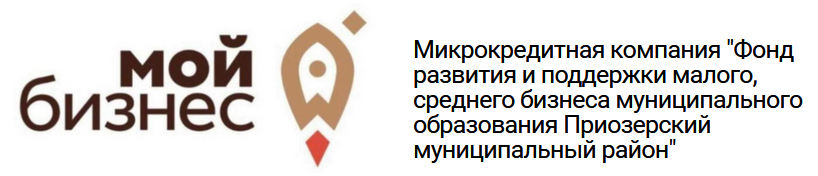         188760, Ленинградская область  г. Приозерск,  ул. Ленина,  д. 36, тел/факс (81379)31-862Перечень проведенных семинаровза январь-декабрь 2019 годаВ период с января по декабрь 2019 года на базе Фонда были проведены следующие семинары:Приложение 2СПИСОК СМП, РАЗМЕЩЕННЫХ В ПОМЕЩЕНИЯХ МКК «ФОНД РАЗВИТИЯ БИЗНЕСА», ПРЕДНАЗНАЧЕННЫХ ПОД БИЗНЕС-ИНКУБИРОВАНИЕ№ п/пДатаНазвание семинараКол-во человекОтветственный Семинары в Фонде101.02.19Практический семинар «Заполнение документов СОУТ. Разъяснения и рекомендации»15Морозова Н.В.205.02.19Практический семинар «Заполнение документов СОУТ. Разъяснения и рекомендации»14Морозова Н.В.311.02.19Семинар «5 составляющих успеха»5Морозова Н.В.413.02.19Семинар по трудовому законодательству12Морозова Н.В.513.02.19Совещание по вопросам развития малого и среднего предпринимательства на территории Приозерского района с участием представителей бизнеса10Аристова Н.В.618.02.19Семинар «Основы психологии общения»5Морозова Н.В.720.02.19Семинар «Порядок применения ККТ СМБ с 01.07.2019»8Морозова Н.В.826.02.19Семинар «Меры государственной поддержки» и «Выбор системы налогообложения» в рамках курса «Введение в предпринимательство»5Аристова Н.В.905.03.19Семинар «Порядок оформления трудовых договоров по типовой форме для микропредприятий» и «Введение моратория на проведение плановых проверок СМБ»5Морозова Н.В.1020.03.19Семинар «Маркировка товара. 1 этап 2019 года: табачная продукция и обувные товары»11Морозова Н.В.1110.04.19Семинар «Этапы маркировки товаров контрольными идентификационными знаками в 2019 году. Введение моратория на проведение плановых проверок. Выход на третий этап реализации Федеральный закон «О применении контрольно-кассовой техники при осуществлении наличных денежных расчётов и (или) расчётов с использованием электронных средств платежа».  Порядок заключения договоров с региональным оператором – АО «Управляющая компания по обращению с отходами в Ленинградской области».10Морозова Н.В.1225.05.19Семинар «Меры поддержки субъектов малого и среднего бизнеса Приозерского района»10Аристова Н.В.1328.05.19Семинар «1)Новости об маркировке остатков обуви; 2) 3-й этап подключения онлайн касс»5Аристова Н.В.1406.08.2019Семинар «Участие субъектов МСП в государственных, муниципальных закупках и закупках конкретных заказчиков»35Ерохина Е.Ю.1513.08.2019Семинар «Охрана труда на предприятиях малого и среднего бизнеса»25Ерохина Е.Ю.1609.10.2019Выездное мероприятие с участием С.И. Нерушай.12Ерохина Е.Ю.1706.11.2019Бизнес-форум «Энергия возможностей» - 2019 (г. СПб.)35Иванин Н.А.1827.11.2019Выездное мероприятие «Ремесленный слёт» (г. СПб)10Павлова Г.А.1918.12.2019Выездное мероприятие "День предпринимателя Ленинградской области", Всесезонный курорт "Игора"85Иванин Н.А.2003.04.19Семинар (п.Мельниково) «Маркировка товара. 1 этап 2019 года: табачная продукция и обувь» «Введение моратория на проведение плановых проверок для СМБ» «3-й этап подключения онлайн касс» «Изменения в законодательстве»6Морозова Н.В.2126.11.19Проведение круглого стола с индивидуальными предпринимателями Мельниковского городского поселения на тему изменений в налоговом законодательстве в 2020 году и пенсионная реформа для предпринимателей3Иванин Н.А.2228.11.19Проведение круглого стола с индивидуальными предпринимателями Кузнечненского городского поселения на тему изменений в налоговом законодательстве в 2020 году и пенсионная реформа для предпринимателей14Иванин Н.А.2315.03.19Встреча с руководителем инфраструктуры поддержки предпринимательства15Аристова Н.В.2415.03.19Встреча с предпринимателем Дергач А.Г.12Аристова Н.В.2512.03.19Собрание глав К(Ф)Х Приозерского района (Выступление «Меры поддержки СМСБ ЛО»)15Аристова Н.В.ИТОГО:25/369№ п/пНаименованиеСфера деятельности1ИП Деркач Е. В.общественное питание2ИП Курочкин Н.Ю.розничная торговля3ИП Андреенко А.В.розничная торговля4ООО «МЕДЛАБ»медицинские услуги5ИП Волкова О.В.бытовые услуги6ИП Орлова О.А.розничная торговля7ИП Иксанов Ш.Р.бытовые услуги8ООО «Приозерский мясокомбинат»розничная торговля9ИП Леонтьева И.В.бытовые услуги